SOLICITAÇÃO DE PRORROGAÇÃO DE QUALIFICAÇÃO MESTRADO OU DOUTORADOSanta Maria, ___ de ___________ 20____._______________________________Assinatura do(a) Aluno (a)De acordo: (   ) SIM  (   ) NÃO_____________________________________	    Assinatura do(a) Professor(a) Orientador(a) 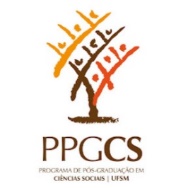 Universidade Federal de Santa Maria (UFSM)Pró-Reitoria de Pós-Graduação e Pesquisa (PRPGP)Centro de Ciências Sociais e Humanas (CCSH)Programa de Pós-Graduação Stricto Sensu em Ciências Sociais (PPGCS)NOME DO/A ALUNO/ANÍVEL:     MESTRADO             DOUTORADOANO DE INGRESSO:MODALIDADE     ABERTA                    FECHADAORIENTADOR/A:NOVA DATA DE QUALIFICAÇÃOJUSTIFICATIVA DA PRORROGAÇÃOJUSTIFICATIVA DA PRORROGAÇÃOJUSTIFICATIVA DA PRORROGAÇÃOJUSTIFICATIVA DA PRORROGAÇÃO